РЕШЕНИЕ---------------------------------------------ПОМШУÖМРеспублика Коми, Сыктывдинский район, с.ЗеленецКоми Республика, Сыктывдін район, Зеленеч с.О внесении изменения в решение Совета сельского поселения «Зеленец» от 21 апреля 2021 года № IV/59-05 «Об утверждении Порядка предоставления в аренду муниципального имущества муниципального образования сельского поселения «Зеленец», включенного в Перечень муниципального имущества муниципального образования сельского поселения «Зеленец, предназначенного для оказания имущественной поддержки субъектам малого и среднего предпринимательства и организациям, образующим инфраструктуру поддержки субъектов малого и среднего предпринимательства, и физическим лицам, не являющимся индивидуальными предпринимателями и применяющим специальный налоговый режим «Налог на профессиональный доход»В соответствии с Федеральным Законом от 06 октября 2003 года № 131-ФЗ «Об общих принципах организации местного самоуправления в Российской Федерации», частью 4 статьи 18 Федерального закона от 24 июля 2007 года № 209 - ФЗ «О развитии малого и среднего предпринимательства в Российской Федерации», Федеральным законом от 29 декабря 2022 года № 605-ФЗ «О внесении изменений в отдельные законодательные акты Российской Федерации» в целях расширения имущественной поддержки субъектов малого и среднего предпринимательства», Уставом муниципального образования сельского поселения «Зеленец», Совет сельского поселения «Зеленец» решил:1. Внести в решение Совета сельского поселения «Зеленец» от 21 апреля 2021 года № IV/59-05 «Об утверждении Порядка предоставления в аренду муниципального имущества муниципального образования сельского поселения «Зеленец», включенного в Перечень муниципального имущества муниципального образования сельского поселения «Зеленец, предназначенного для оказания имущественной поддержки субъектам малого и среднего предпринимательства и организациям, образующим инфраструктуру поддержки субъектов малого и среднего предпринимательства, и физическим лицам, не являющимся индивидуальными предпринимателями и применяющим специальный налоговый режим «Налог на профессиональный доход» следующие изменения:1.1 Подпункт 4 пункта 2.7 раздела II изложить в следующей редакции:«4) с даты признания субъекта малого или среднего предпринимательства совершившим нарушение порядка и условий оказания поддержки прошло менее одного года, за исключением случая более раннего устранения субъектом малого или среднего предпринимательства такого нарушения при условии соблюдения им срока устранения такого нарушения, установленного органом или организацией, оказавшими поддержку, а в случае, если нарушение порядка и условий оказания поддержки связано с нецелевым использованием средств поддержки или представлением недостоверных сведений и документов, с даты признания субъекта малого или среднего предпринимательства совершившим такое нарушение прошло менее трех лет. Положения, предусмотренные настоящим пунктом, распространяются на виды поддержки, в отношении которых Администрацией выявлены нарушения субъектом малого или среднего предпринимательства порядка и условий оказания поддержки.»;1.2 Абзац 4 пункта 2.15 раздела II изложить в следующей редакции:«В случае, если указанный в настоящей части субъект малого или среднего предпринимательства имел на дату принятия решения о комплексном развитии территории преимущественное право на приобретение предусмотренных настоящей статьей здания, сооружения, нежилого помещения в собственность в соответствии со статьей 3 Федерального закона от 22 июля 2008 года № 159-ФЗ «Об особенностях отчуждения движимого и недвижимого имущества, находящегося в государственной или в муниципальной собственности и арендуемого субъектами малого и среднего предпринимательства, и о внесении изменений в отдельные законодательные акты Российской Федерации», преимущественное право сохраняется в отношении равнозначного объекта недвижимости или нежилого помещения, предоставленного ему по новому договору аренды.».2. Контроль за исполнением настоящего решения возложить на комиссию по бюджету, экономическому развитию и налогам Совета сельского поселения «Зеленец».3. Настоящее решение вступает в силу после обнародования в местах, установленных Уставом муниципального образования сельского поселения «Зеленец.Пояснительная запискак решению Совета сельского поселения «Зеленец» о внесении изменения в решение Совета сельского поселения «Зеленец» от 21 апреля 2021 года № IV/59-05 «Об утверждении Порядка предоставления в аренду муниципального имущества муниципального образования сельского поселения «Зеленец», включенного в Перечень муниципального имущества муниципального образования сельского поселения «Зеленец, предназначенного для оказания имущественной поддержки субъектам малого и среднего предпринимательства и организациям, образующим инфраструктуру поддержки субъектов малого и среднего предпринимательства, и физическим лицам, не являющимся индивидуальными предпринимателями и применяющим специальный налоговый режим «Налог на профессиональный доход»В связи с внесением изменений в Федеральный закон от 22 июля 2008 г. № 159-ФЗ «Об особенностях отчуждения движимого и недвижимого имущества, находящегося в государственной собственности субъектов Российской Федерации или в муниципальной собственности и арендуемого субъектами малого и среднего предпринимательства, и о внесении изменений в отдельные законодательные акты Российской Федерации» необходимо внести изменения в Порядок предоставления в аренду муниципального имущества муниципального образования сельского поселения «Зеленец», включенного в Перечень муниципального имущества муниципального образования сельского поселения «Зеленец, предназначенного для оказания имущественной поддержки субъектам малого и среднего предпринимательства и организациям, образующим инфраструктуру поддержки субъектов малого и среднего предпринимательства, и физическим лицам, не являющимся индивидуальными предпринимателями и применяющим специальный налоговый режим «Налог на профессиональный доход».Принятие данного решения финансового обязательства не влечет.Совет сельского поселения «Зеленец» муниципального района «Сыктывдинский» Республики Коми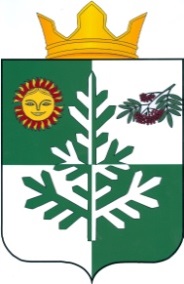 Коми Республикаса «Сыктывдін» муниципальнöй районын «Зеленеч» сикт овмöдчöминлöн Сöвет22 июня 2023 г.№ V/28-05Глава сельского поселения «Зеленец»А.С. Якунин